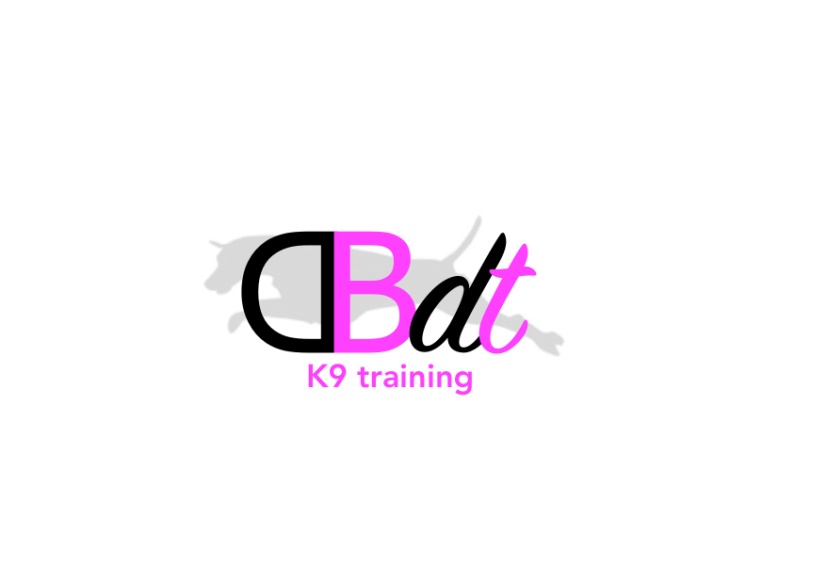 Centre Paws, Youngmans Road, Wymondham. NR18 ORR.Contact Number	Jayne Widdess - 07717 368 183Please return forms as soon as possible by e-mail  dbdtk9@gmail.comHandler Name:AddressTelephone No:EmailDog’s NameAgeBreedClass ie AGILITY/LIFESKILLS/HOOPERSDATETIMEPlease complete below BACSSort Code 77-66-09Account No: 21601168Use reference “Centre Paws” plus handlers name